Publicado en Madrid el 13/06/2019 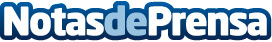 Cultura Emprende Radio celebra su Aniversario el 20 de junio en Liquid 41El programa Cultura Emprende, de Radio Intereconomía, celebrará su primer Aniversario de emisión, dentro del marco del evento Networking 3.0 Fashion Law Edition, el 20 de junio, en el Hotel Puerta de América de MadridDatos de contacto:Angel C. M.Cultura Emprende Radio610742728Nota de prensa publicada en: https://www.notasdeprensa.es/cultura-emprende-radio-celebra-su-aniversario Categorias: Moda Comunicación Televisión y Radio Madrid Emprendedores Eventos http://www.notasdeprensa.es